NAJD 115 (Lexicography) Weekly SyllabusNAJD 115 (Lexicography) Weekly SyllabusNAJD 115 (Lexicography) Weekly SyllabusNAJD 115 (Lexicography) Weekly SyllabusWeekHejriGregorianLessons…1Sun. ThulQida 4Sun. Aug. 31Registration Week (Dropping / Adding Courses)2Sun. ThulQida 12Sun. Sep. 7Orientation + Dictionary Skills: An Introduction 3Sun. ThulQida 19Sun. Sep. 14Chapter 1: The Dictionary Entry4Sun. ThulQida 26Sun. Sep. 21Chapter2: The Dictionary & Writing إجازةاليومالوطني Tues., Sep. 23  /  ThulQida 28                                                     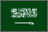 إجازةاليومالوطني Tues., Sep. 23  /  ThulQida 28                                                     إجازةاليومالوطني Tues., Sep. 23  /  ThulQida 28                                                     إجازةاليومالوطني Tues., Sep. 23  /  ThulQida 28                                                      (Sun., Sep. 28 / ThulHija 5                                 to Sat., Oct. 11 / ThulHija 17)  إجازةعيدالأضحى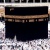  (Sun., Sep. 28 / ThulHija 5                                 to Sat., Oct. 11 / ThulHija 17)  إجازةعيدالأضحى (Sun., Sep. 28 / ThulHija 5                                 to Sat., Oct. 11 / ThulHija 17)  إجازةعيدالأضحى (Sun., Sep. 28 / ThulHija 5                                 to Sat., Oct. 11 / ThulHija 17)  إجازةعيدالأضحى5Sun. ThulHija 18Sun. Oct. 12Chapter2: The Dictionary & Writing Chapter2: The Dictionary & Writing 6Sun. ThulHija 25Sun. Oct. 19Chapter 3: The Dictionary & Speaking Chapter 3: The Dictionary & Speaking 7Sun. Muharam 2Sun. Oct. 26Chapter 3: The Dictionary & Speaking Chapter 3: The Dictionary & Speaking 8Sun.  Muharam 9Sun. Nov. 2Chapter 3: The Dictionary & SpeakingIn-term 1 Chapter 3: The Dictionary & SpeakingIn-term 1 9Sun.  Muharam16Sun. Nov. 9Chapter 4: The Dictionary & Grammar Chapter 4: The Dictionary & Grammar 10Sun.  Muharam23Sun. Nov. 16Chapter 4: The Dictionary & Grammar Chapter 4: The Dictionary & Grammar 11Sun. Safar 1Sun. Nov. 23Chapter 4: The Dictionary & Grammar Chapter 4: The Dictionary & Grammar 12Sun. Safar 8Sun. Nov. 30Chapter 5: The Meaning of Words and Phrases Chapter 5: The Meaning of Words and Phrases 13Sun. Safar 15Sun. Dec. 7Chapter 5: The Meaning of Words and Phrases Chapter 5: The Meaning of Words and Phrases 14Sun. Safar 22Sun. Dec. 14Chapter 5: The Meaning of Words and PhrasesIn-term 2 Chapter 5: The Meaning of Words and PhrasesIn-term 2 15Sun. Safar 29Sun. Dec. 21Chapter 5: The Meaning of Words and PhrasesChapter 5: The Meaning of Words and Phrases_________Oral Exams & Revision_________... Written Exams1st In-term : 30 pts.         2nd In-term: 30 pts.          Final: 40 pts.1st In-term : 30 pts.         2nd In-term: 30 pts.          Final: 40 pts.1st In-term : 30 pts.         2nd In-term: 30 pts.          Final: 40 pts.1st In-term : 30 pts.         2nd In-term: 30 pts.          Final: 40 pts.بداية إجازة منتصف العام  /نهاية دوام الخميس-  15/1/2014بداية الدراسة والتهيئة للفصل الثاني -25/1/2014بداية إجازة منتصف العام  /نهاية دوام الخميس-  15/1/2014بداية الدراسة والتهيئة للفصل الثاني -25/1/2014بداية إجازة منتصف العام  /نهاية دوام الخميس-  15/1/2014بداية الدراسة والتهيئة للفصل الثاني -25/1/2014بداية إجازة منتصف العام  /نهاية دوام الخميس-  15/1/2014بداية الدراسة والتهيئة للفصل الثاني -25/1/2014